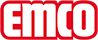 emco Bauemco Marschall Original met cassetteborstel 517 SCBtype517 SCBbeloopbaarheidextreemdraagprofielenversterkt contactgeluidgedempt aluminium draagprofiel met aan de onderzijde geluiddempende strokenDraagprofiel in kleurStandaard naturel geanodiseerd. Tegen meerprijs in de kleuren EV3 goud, C33 brons, C35 zwart of C31 RVS te anodiseren.ca. hoogte (mm)17Let op de hoogteDe exacte hoogte van de inlage kan door de borstelstrips ca. 2 mm hoger zijn.loopvlakgeïntegreerde, slijtvaste, weerbestendige cassetteprofielen met parallel gemonteerde borstels. Werkelijke mathoogte +1 tot 2 mmstandaard profielafstand ca. (mm)5 mm afstandhouder van rubberautomatische deursystemenTourniquets in 3 mm conform DIN EN 16005Anti-slip (EN 13893): Voldoetslipvaste eigenschap R13 volgens DIN 51130KleurengrijszwartbrandgedragDe gehele entreemat (alleen mogelijk met zwarte borstelstrips) is (tegen meerprijs) leverbaar in de brandklasse Cfl-s1, conform EN 13501.verbindingmet kunststof ommantelde staalkabel.garantie4 jaar garantieInformatie omtrent garanties vindt u op:AfmetingenBreedte:……….mm (staaflengte)Looplengte:……….mm (looprichting)contactemco Benelux B.V. · Divisie Bouwtechniek · Postbus 66, NL-5320 AB Hedel · Baronieweg 12b, NL-5321 JW Hedel · Tel. (+31) 073 599 8310 · België / Luxemburg: Tel. (+32) 056 224 978 · bouwtechniek@benelux.emco.de